Resume 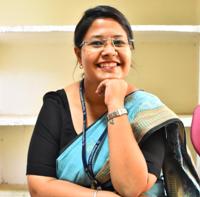 UMANG GUPTA											(Assistant Professor)Department of Journalism and Mass Communication, Banasthali Vidyapith, NiwaiRajasthan Email- umang15151@gmail.com Contact No: +918527439011							Objective: Intend to achieve excellence in academic and research field and develop my caliber and creativity to the best of my abilities.Interest Area: Film Studies, Legal Issues, Crime. Educational Qualification:Passed 10th from CBSE Board 2006 with 65%.Passed 12th from CBSE Board 2008 with 77%.Passed Bachelor of Journalism and Mass Communication from Institute of Management Studies, Noida with 61%.Passed M.A in Mass Communication from Guru Jambheshwar University of Science and Technology, Hisar with 68%.Ph.D. in Mass Communication (Film Studies) titled ‘Portrayal of Physical and Mental Illness in Indian Cinema: A Thematic Analysis’ from Amity School of Communication, Amity University, Noida.Supervisor:Supervisor of Ph.D. scholar Ms. Mudita Raj registered in Department of Journalism and Mass Communication, Banasthali Vidyapith. Work Experience:Working as Assistant Professor in Banasthali Vidhyapith, Niwai, Rajasthan, India. Worked as Visiting Faculty in Amity University, Noida.Worked as Technical Support Executive in IBM, Noida from 3rd March 2014 to 30th September 2014. Worked as Sub- Editor for the weekly newspaper ‘Kamjor ki Pukar’ of Uttar Pradesh from 1st June 2011 to 20th February 2014.Professional Distinctions:Coordinator, Board of Studies (BoS) for the Dept. of Journalism and Mass Communication, Banasthali Vidyapith. As coordinator’s shoulder the responsibility of evaluation and revision of the Syllabus of BA (JMC) and MA (JMC).Worked as an organizer for the ‘Campus Fair’ by BBC News Hindi in Banasthali Vidyapith for National elections 2019 coverage.Co-coordinator, Publicity team of Annual Fest ’Adhyay’, Banasthali Vidyapith.Organized and mentored many street plays, puppet shows, natak etc held nearby the Banasthali villagers to aware people on issues like Hygiene and Sanitization, Literacy and Child, Child Abuse, Domestic Violence on the various national and international days.Done various socio, cultural, economic, and health-related radio programmes on Apno Radio             90.4 F.M. (community radio) Banasthali Vidyaptih.Departmental NAAC Coordinator, Banasthali Vidyapith.Departmental Admission Cell Head, Banasthali Vidyapith. Publications:Research Article on “Through the Lens into the Three R’s” published in proceedings of 8th National Conference on ‘People, Planet & Profit’(Triple ‘P’) in Sustainable Development & Contribution of IT, Media and Management held in New Delhi on 7th April, 2018. Research Paper on “Portrayal of Sexual Aggression in Hindi Cinema” in International Journal of Emerging Technologies and Innovative Research (www.jetir.org), ISSN:2349-5162, Vol.6, Issue 4, page no.180-183, April-2019, Available http://www.jetir.org/papers/JETIR1904G87.pdfResearch Paper on “Preparing Yoga Teachers for Healthy India” in International Journal of Emerging Technologies and Innovative Research (www.jetir.org), ISSN:2349-5162, Vol.6, Issue 5, page no.119-122, May-2019, Available http://www.jetir.org/papers/JETIR1904G87.pdfResearch Paper on “Rendering of Differently-Abled in Bollywood” in International Journal of Advance and Innovative Research, ISSN 2394 – 7780, Volume 6, Issue 2 (XXIII) April - June 2019.Available at http://iaraedu.com/pdf/ijair-volume-6-issue-2-xxiii-april%E2%80%93june-2019.pdf Research Paper on “Crime Against Women Through the Lens” in American International Journal of Research in Humanities, Arts and Social Sciences, March-May, 2019, Issue 26, Volume 1, ISSN (Print): 2328-3734, ISSN (Online): 2328-3696, ISSN (CD-ROM): 2328-3688, Available online at http://www.iasir.net. Research Paper on “Violence against Women: Insult to Modesty” in International Journal of Scientific & Technology Research (Elsevier, Scopus) ISSN: 2277-816, Vol.8, Issue 11, Nov-2019. Available at http://www.ijstr.org/final-print/nov2019/Violence-Against-Women-Insult-To-Modesty.pdf Research Paper on “Women in Bollywood” in Psychology and Education (SCOPUS) ISSN: 00333077, Vol. 58, Issue 1, Jan-2021. Available at http://psychologyandeducation.net/pae/index.php/pae/article/view/1646/1421 Research paper on “INDIAN POLITICS: LANGUAGE VS. MEDIA” in International Journal of Creative research Thoughts (UGC Care List) ISSN: 2320-2882, Vol. 9, Issue 2, Feb 2021. Available at https://docs.google.com/viewerng/viewer?url=http://www.ijcrt.org/papers/IJCRT2102205.pdf Research Paper on “Rural Development and Communication” in International Journal of Scientific Research in Science and Technology (UGC Care List) Print ISSN: 2395-6011 | Online ISSN: 2395-602X, Vol. 8, Issue 1, Jan-Feb 2021. Available at https://ijsrst.com/PDF.php?pid=7536&v=8&i=1&y=2021&m=January-February . Books Published:Book titled ‘Portrayal of Physical and Mental Illness in Indian Cinema: A Thematic Analysis’ published in 2022 by Manda Publishers, New Delhi. ISBN-10 ‏ : ‎ 9390447674 ISBN-13 ‏ : ‎ 978-9390447671. Available at https://www.amazon.in/Portrayal-physical-mental-illness-indian/dp/9390447674/ref=sr_1_1?crid=14WD5VTTI4GXQ&keywords=portrayal&qid=1650354210&sprefix=portrayal%2Caps%2C330&sr=8-1 Book titled ‘Fundamental of Journalism and Mass Communication’ under publication process. Book titled ‘Media Organization and Management’ under publication process. Paper Presented: Presented paper on “Rendering of Differently-Abled in Bollywood” in National Seminar on Indian Perspective on Philosophy of History held in Banasthali Vidhyapith, Rajasthan. Presented paper on “Portrayal of Sexual Aggression in Hindi Cinema” in “International Seminar on Impact of Media on Social, Economic & Political Fabric of Democracy” held in Panjab University, Chandigarh. Presented paper on “Indian Politics: Language vs Media” in “International Seminar on International Relations in India: Evidences from History, Scholastic Writings and Diplomatic Practices” held in Central University of Jharkhand.  Presented paper on “Movies:  The Mirror of Society” in “National Seminar on Adolescent’s Behavior: Care Vs Concern” held in Banasthali Vidhyapith, Rajasthan. Presented paper in 2nd National Symposium and Awards on ‘Crime Against Women through the Lens’ organized by DROIT PENALE: Indian Law Journal on Crime & Criminology (ISSN: 2456-7280) &Arjun Das Gulati Memorial Society, Allahabad in collaboration with Faculty of Law, University of Allahabad, Allahabad.Attended and presented RUSA sponsored National Seminar on Changing Perspectives of Education in India, organized by the Department of Patna Women’s College, Patna University on ‘Rural Development and Communication’.Attended and presented paper on “Rendering of Differently-Abled in Bollywood” in National Conference on “The Emerging Trends & Innovative Technologies in Management, IT and Media” organized by KCC Institute of Legal and Higher Education, Greater Noida on 8th March,2019. Attended and presented paper on “Media and Three R’s” in Two Days National Conference on “Sustainable Development Goals- 2030: Ideas and Innovations for Batter Tomorrow” organized by ICSSR-NRC on 17-18 January, 2020. Award and Recognitions:Received Research Excellence Award from InSc in June 2020 for the Research Paper “Violence Against Women: Insult to Modesty” published in International Journal of Scientific & Technology Research (Scopus Indexed Journal) in November 2019 edition. Received Women Excellence Achievement Award for Excellence in Media and Mass Communication in June, 2020.Received The Real Super Women Award, 2020 under Teacher and Principal Category by Forever Star India Awards. Received Remarkable Women Award, 2021 under the category of Teaching/Faculty/Education by Greater and Better Social Media.Received India Prime Education Award 2021 by Foxclues India Prime Award.Received 100 Inspirational Women Award 2022 under the category of India Star Inspirational Women- Inspiring Women in Youngest Researcher 2022 by India Star Community Awards. Received Dhruv Ratan Award 2022 for Education with association of Yuva Khelkud Mahasangh approved by NITI Aayog (Government of India) and Ministry of MSME (Government of India).Nominated for Excellent Research Award (Female) by 2nd International Academic and Research Awards, 2020.Nominated for Achievers Icon Awards 2020 by Brandz Magazine.Recognized as Reviewer for Journals if InSc.Workshops/FDP/Webinar:Attended workshop on “Delinquency of Adolescents: A Serious Crime” in Banasthali Vidhyapith, Rajasthan. Completed one-month Faculty Development Programme/ Induction Training Programme organized by Faculty Development Centre, Banasthali Vidhyapith, Rajasthan. Attended Faculty Development Programme organized by Department of WISDOM, Banasthali Vidyapith on Managing conflicts and difficult conversations at the workplace.Attended National Workshop organized by Women’s Studies and Research Center, Banasthali Vidyapith on Transforming Gender Roles: A March towards Equality” from 15-21 November 2019. Attended Legal Desire Virtual Summit 2020 hosted by Legal Desire Media and Insights on 1st and 2nd May 2020.Attended Webinar on Domestic Violence and COVID-19 organized by Legal Desire Media and Insights on 3rd May 2020.Attended Webinar on Epidemiology and Outbreak Control organized by Arden University, London, UK on 4th May 2020.Attended Webinar on Advertising – When Good Brands Go Bad by Dr. Shailendra Pratap Jain (Foster School of Business, USA) hosted by Apeejay Institute of Mass Communication on 6th May 2020.Attended National Webinar on “Life in the Time of Corona: A Sociological Perspective” organized by R.B.D. Mahila Mahavidhyalaya, Bijnor on 6th May, 2020.Attended National Webinar on “Impact of Lockdown & COVID-19 on Financial Markets in India: The Way Forward” organized by Atma Ram Sanatan Dharma College (University of Delhi) on 6th May, 2020.Attended national Webinar on “Samkaleen Vaishvik Sankat Main Buddha Ki Deshana” organized by Department of Philosophy & Culture, School of Culture, Mahatma Gandhi Antarrashtriya Hindi Vishwavidyalaya, Wardha, Maharashtra during 07-08 May 2020.Attended Webinar on Unseen Epidemic: Addressing Mental Health and Well Being organized by IIHMR University on 9th May, 2020. Participated in Workshop on “Research Paper Writing and Publication” organized by Bharti Vidyapeeth, Institute of Management and Research, New Delhi on 9th & 10th May 2020.Attended National Level Webinar on “Leaders and Decision Through Charakya Neeti” organized by Cosmopolitan’s Valia College [IQAC Committee] and IAA-TB on 10th May 2020.Successfully completed two days Online National FDP on “Research Methodology” organized by Cosmopolitan’s Valia C.L. College of Commerce and Valia L.C College of Arts on 12th and 13th May 2020.Attended Webinar on “How Self-Isolation Affects a Digital Marketing Career” organized by Stuart Creque (Simpli Learn), the USA on 14th May 2020. Attended Webinar on “Using Derivates to enhance your Portfolio Returns” organized by Ghanshyamdas Saraf College of Arts and Commerce on 14th May, 2020. Attended Webinar on “Distance Learning and Education Technology in the times of COVID-19” organized by MVP Samaj’s Arts Commerce & Science College, Dindori, on 15 May 2020.Attended Webinar on “How to be a Great Professional and be Work Ready” organized by Ghanshyamdas Saraf College of Arts and Commerce on 16th May, 2020.Attended National Level FDP Webinar on “Creating Perspective: Media and Journalist” organized by BMM & BAMMC Department, Lala Lajpat Rai College of Commerce & Economics in collaboration with University of Mumbai held between 16th May 2020 to 22nd May 2020. Attended Webinar on “Basic Structure of Indian Constitution: Interesting and rare facts about Kesavananda Baharti v. the State of Kerela” organized by Legal Desire Media and Insights on 17th May 2020.Participated in International Level Webinar on “Effect of COVID-19 on Human Society” organized by Matoshree Vimalabai Deshmukh Mahavidyalaya, Amravati (Ms.) in association with INDIAN ACCOUNTING ASSOCIATION [TB] on 17th May 2020. Participated in National Level Webinar on “Fine Arts: Hope or Challenges (Lalit Kala: Aasha evam Chunautiya)” organized by Department of Fine Arts, Mahatma Gandhi Kashi Vidyapith, Varanasi on 17th May 2020.Attended National Webinar on “Impact of Atmnirbhar Yojna Stimulus Package on MSME Sector in India” organized by School of Management Sciences, Varanasi on 17th May 2020. Attended National Level Webinar on “Cyber Security from Ethical Hacker’s Perspective” organized under IQAC by Department of Computer Science and Information Technology, Kalyan Wholesale Merchants’ Education Society’s, Laxman Devram Sonawane College, Kalyan (W), Thane, Maharashtra on 20th May, 2020.Attended five days National Webinar Series on “The Various Aspects of Covid 19” organized by Maharashtra Underprivileged Teachers’ Association (MUPTA) which was held from 20th to 24th May, 2020.Attended one day National Level Webinar on “Impact of COVID-19 on Global Environment” by Prof. Maya Salimath (Director Quality Assurance Cell, RR Institutions Bengaluru) organized by IQAC and Department of Environment Studies and Foundation Course, Thakur College of Science and Commerce on 22nd May 2020. Attended Faculty Development Programme on “Writing Quality Research Paper and Proposal” organized by International School of Management, Patna on 22nd May 2020. Attended Webinar on “COVID-19” organized by St. Francis Institute of Management and Research, the University of Mumbai on 22nd May 2020.Attended Web Colloquium on “Corona, The Unwanted Companion but an Invisible Teacher” organized by International School of Management, Patna on 24th May 2020.Attended Webinar on “How to Maintain Work-Life Balance during Times of Pandemic” organized by St. Francis Institute of Management and Research, the University of Mumbai on 24th May 2020.Attended One Day National Webinar on “Visual Arts: Skills, Communication, and Management” organized by Department of Fine Arts, Mahatma Gandhi Kashi Vidyapith, Dr. Vibhuti Narayan Singh Campus, Gangapur, Varanasi held on 27th May 2020.  Attended National Webinar on “Role of Social Science in Law” jointly organized by Saroj Lalji Mehrotra Centre of Legal Studies, S.S. Khanna Girls’ Degree College (University of Allahabad) Prayagraj & Droit Penale Group, Prayagraj held on the 29th May 2020.Attended National Webinar on “Human, Health & Herbs-3H” organized by Mahila Vidyalaya Degree College, Aminabad, Lucknow on 30th May 2020.Attended National Webinar on “Scope for Self- Reliance of MSMEs amidst the COVID-19 Era” organized by the Department of Commerce & Management Studies, Sangameshwar College, Solapur held on 31st May 2020.Participated in the Distinguished Virtual Talk on “Democracy & Nation Building” jointly organized by Saroj Lalji Mehrotra Centre of Legal Studies, S.S. Khanna Girls’ Degree College (University of Allahabad) Prayagraj & Droit Penale Group, Prayagraj held on the 2nd June 2020.Participated in a National Webinar on “Criminal Justice Social Work : Scope & Challenges” organized by Department of Criminology and Police Studies, Sardar Patel University of Police, Security and Criminal Justice, Jodhpur in association with Indian Society of Criminology on 04th June 2020.Attended National Webinar on Sant Kabir: Samkalin Samaj, Darshan aur Sahitya organized by Mahatma Gandhi Antarastriya Hindi Vishwvidyalya, Wardha on 5th – 7th June 2020.Attended Webinar on “Setting the Discourse on International Law” by Expert Speaker Ms. Swati Singh Parmar, Assistant Professor, Dharmashastra National Law University, Jabalpur organized by School of Legal Studies, Babu Banarasi Das University, Lucknow, Uttar Pradesh on 7th June, 2020. Attended session on Human Rights, Article 21 and Right to die with Dignity (Euthansia) of Virtual Legal Desire Knowledge Series 2020 organized by Legal Desire on 9th June, 2020.Attended Panel Discussion on Increasing Assertion on Online Academia: Prospects and Challenges organized by School of Legal Studies, Babu Banarasi Das University, Lucknow (UP) on 14th June 2020.Attended International Webinar on “Constructive Journalism” organized by Department of Media Studies in Association with IQAC, Christ Nagar College on 16th June 2020. Attended Webinar on Knowledge of Management by Dr. P. K. Bhattacharya organized by Society of Information Research and Studies on 28th June 2020.Attended National Webinar on Right to Information organized by School of Legal Studies, Babu Banasrasi Das University, Lucknow  on 5th July 2020. Attended National Webinar on Laws Relating to Consumer Protection organized by School of Legal Studies, Babu Banarasi Das University, Lucknow (UP) on 12th July 2020.Attended Week Faculty Development Program on Intellectual Property Rights organized by S.J.M. College of Arts, Science and Commerce, Cahndravalli, Chitradurga on 13th – 18th July 2020. Attended Seven Days Faculty Development Programme on ‘Reconstructing Research in Media and Communication: Post-Covid Scenario’ organized by Amity Academic Staff College and Amity School of Communication, Amity University Noida from 22nd March 2021 to 28th March 2021. Participated and completed AI for All programme and received the AI Aware and AI Appreciate badge and certificate organized by Ministry of Education , Government if India in collaboration  with Digital India and Intel on 16th January, 2022. Attended Five Day Capacity Enhancement Training Workshop on ‘Role of Teachers in Fostering Entrepreneurial Skills in Students for New Media’ organized by Academic Staff College, Amity University, Haryana from 25th – 29th April 2022. Online Quiz:Participated in Online Quiz on “Digital Learning Resources” organized by Matrix School of Management Studies (The Matrix Educational Foundation’s).Participated in SMER Online Quiz on “Yoga and Disease” scoring 70% on 6th May 2020.Participated in Quiz on “COVID-19” organized by MyGov.Participated in Online Quiz on “Delhi” & “Sikkim” organized by the Ministry of Tourism and MyGov.Participated in an Online Quiz conducted as a part of “National Wildlife Week 2020” organized by the Department of Botany & Teak Nature Club, Gopal Krishna Gokhale College, Kolhapur, Maharashtra, India on 05th October 2020.Participated in International Research Paper Competition in Mahatama Gandhi Antarrastriya Hindi Vishwa Vidyalaya, Wardha, Maharastra on the theme Bharat Gaurav: Research for Realization under the campaign ‘Ek Bharat Shreshth Bharat’.Freelance Snapshot:Worked as Anchor Support in Commonwealth Games 2010 for DD Bharti from 3rd October-14th October 2010.Working as Book Editor for IIP Edited Book Series ‘Futuristic Trends in Social Sciences’ under Iterative International Publishers (IIP), USA. E-publication: Women’s Health and Sex during LockdownBeing Indian why are we not so Indian?Why sex is still a taboo in India.Internship Detail:Worked as Script writer, News packaging, Video Editing and Anchor support for INDIA TV in September 2010.Worked as Script Writer, Anchor Support for Doordarshan.Institutional Curricular Activities:Worked as a Reporter for various outdoor shoots on Batla House, Jamia Nagar, Delhi, AIIMS Trauma Center during Mehrauli Blast 27 September 2008.Selected as a volunteer for 4th International Youth Media Summit, Belgrade, Serbia held from 19th August to 28 August for the topics like Environment, Poverty and Women’s Rights etc.Successfully completed one day workshop on “Convergence: The Media Mantra of Today” organized by ISOMERS in collaboration with Missouri School of Journalism USA on 19th November 2008.Worked as a Volunteer for the Institute of Management Studies, Noida in conducting Seminar, conferences, Publicity Material, House journals, and Production portfolios from 18 December 2008 to November 2011.Completed Several Social Surveys like Interim Budget, Infotainment, Condition of working women in urban and rural areas of Delhi, Role of soap operas in urban areas women’s life, and several others.(I hereby certify that the information furnished above is correct and complete to the best of my knowledge and belief.)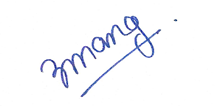 Date: 30/05/2022		     						  (Umang Gupta)